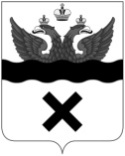 .В.ВасинуОб активизации работы по профилактике новых видов подростковой токсикоманииУважаемые коллеги!Направляем письмо министерства образования Оренбургской области от 16.10.2020 №01-23/6826 «Об активизации работы по профилактике новых видов подростковой токсикомании». Необходимо организовать проведение данных видео-уроков во всех образовательных организациях с обучающимися 13 лет и старше с обязательным заполнением соответствующей анкеты оценки занятия, а также довести до сведения родителей обучающихся прилагаемую памятку о последствиях и мерах профилактики сниффинга.Приложение: 1 файл pdf, 1 файл word.Начальникотдела воспитания и дополнительного образования                                                                   В.П. Пименова                    Попова Юлия Анатольевна8 (3532) 98 74 70Руководителям общеобразовательных организацийРуководителям учреждений дополнительного образования